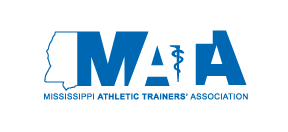 MATA Sports MedicinePerson(s) of the YearThis award is presented to a person(s) or corporation that has exhibited a passion for promotion and/or advancement of the athletic training profession. Nominees should exhibit not only a passion for the athletic training profession, but they should go above and beyond in areas of practice advancement, legislative initiatives, local and state promotion, and/or job creation for athletic trainers. The nominee need not be a certified athletic trainer, examples include but not limited to business owners, CEOs, administrators, MDs, allied health professionals, etc. Criteria: The individual nominating must be a current MATA member with valid NPI number. Nominee(s) must provide contribution(s) to the profession and advancement of athletic training at the local and/or state level. Consideration will be given for all civic involvement and service at the national level as well. Nomination Process: Any current MATA member can nominate an individual for this award. A nomination form must be completed and sent to the Honors and Awards Committee Chairperson by January 15th of the presenting year. The candidate will be notified, and an application packet will be sent to him/her via email or paper copy. The application packet must be completed and sent to the Honors and Awards Chairperson by March 1st 11:59 pm CT. The candidate’s completed packet will then be reviewed and scored by each member of the MATA Executive Committee. The scoresheets will be returned to the Honors and Awards Chairperson to be tallied. The candidate with the most points will be presented to the MATA Executive Committee for approval at the Spring meeting. In the event of a tie, the Honors and Awards Chairperson will offer a recommendation to help determine a winner, and the remaining candidate will receive an automatic bid for next year. The winner will be notified following the Spring meeting. The Executive Committee is not required to select a recipient every year. If no nominations are submitted, the award will not be presented at the annual symposium. The actions and discussions of the Executive Committee are to remain private except for announcing the recipient or the decision not to present the awards. A complete timeline for all awards can be found at www.msata.org Nomination for MATA Sports Medicine Person(s) of the YearPlease type or print all informationTO BE COMPLETED BY SPONSOR: Date:   	Name of sponsor:   	Position:   	Place of Employment:   	Address:   	Phone: _____________________________ (H)__________________________(W)Name of candidate:____________________________________________________________________________Signature of sponsorCertification number:__________________MS Licensure number:______________NPI   number:     	_________________________________MATA Sports Medicine Person of the YearNomination ChecklistPlease type or print all information. Include two (2) letters of recommendation: One letter from nominatorOne letter from one of the following: 1. An employee (administrator, fellow staff athletic trainer, coach etc.)2. A certified Athletic Trainer from within the state of Mississippi.3.  An allied health professional with whom the nominee has worked outside of his/her place of employment (physician, physical therapist, or athletic trainer, etc.).All nomination material must be received by January 15 at 11:59PM  Please email all nomination packets to:Nicole SmithMsata.honorsandawards@gmail.com